 Fleet Ibex Field Archery Club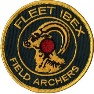       Membership Application FormNew Application	  or 	Renewal		(Please click one box)Applicant’s Name(s)Contact Details [Details for applicant no.1 above will be used as the primary contact for all on this form]Archery Experience			4.  Club Help OfferedIMPORTANTPlease read the GDPR privacy statement on our website under “Membership/Contacts/GDPR and tick this box to confirm acceptanceSigned:				Date:					Please complete, sign & date this form									and return it to the Membership Secretary										with the appropriate membership fees._____________________		____________________			Paul Harding           	See Note 11 on the reverse of this form				50 Kenilworth Road									Fleet	For current fees and method of payment				Hampshire GU51 3AXsee Notes 1 to 5 on reverse of this form.								Email:	pnharding@gmail.com								Mobile:	07584 098476_______________________________________________________________________________________________________________For office use only:Membership application approved:	Yes / No		Effective start date:	________________		Signed:Membership fee received:		Yes / No		Amount received:	£_______________		________________________Membership No(s):			________							(Membership Secretary)Membership Application FormNotes:The current individual membership fees are £30 per annum for each adult, £10 per annum for each Junior (12 – 15 years of age) with Cubs (under 12 years of age) free of charge.Family membership is available at £60 per annum for up to two adults and their children up to the age of 15 years.Annual subscriptions are valid from the 1st April to the 31st March of the following year. Members joining during the year pay fees reduced pro-rata. Contact the Membership Secretary for details.Please cheques payable to “Fleet Ibex Field Archery Club”Those wishing to pay by direct bank transfer, the details are:-  Account Name: “Fleet Ibex Field Archery Club”, Account No: 15282760, Sort Code: 77-25-15. If doing so, please include a reference in your transfer that includes your name and / or membership number and the word “Membership”. This form should still be submitted to the Membership Secretary by post or Email.It is a requirement that all new members of Fleet Ibex Field Archery Club are certified by either a member of the committee or a qualified NFAS coach as being competent to shoot safely. Full membership of a recognised club (such as the NFAS) is an acceptable alternative.It is intended that where Email addresses are provided, they shall be used as the primary means of communication. Club news, notices, membership renewal information and the AGM notice will be sent to the Email address provided. If no Email address is provided, membership renewal information and the AGM notice (only) will be sent by post. Fleet Ibex Field Archery Club will process membership information in accordance with the New GDPR regulations May 2018. The information you provide will be used to maintain our membership records and administer the club activities where membership information is required. Individual member’s details will not be shared with other organisations and data will not be sent outside the UK. For further information please see our GDPR privacy statement on the Fleet Ibex website.For any queries, contact the Membership Secretary.There is a lot of work involved in keeping our club afloat. If you are willing to help we would be most grateful if you could tick the appropriate box(es). This does not commit you in any way – it merely allows us to target appeals for help to those willing to help. In the case of multiple members being included on this form, the first named will be included in any help lists. If you feel you are unable to help, leave the boxes blank.The primary contact should sign and date this form. If the form is completed and submitted electronically, typing your name will suffice as a signature.NoSurnameFirst NameAge(if 15 or under)12345Address: Line 1Phone:  (Land Line)Line 2   (Mobile)   TownEmail Address: ___________________________________(See Note 7 on reverse of this form)Email Address: ___________________________________(See Note 7 on reverse of this form)Email Address: ___________________________________(See Note 7 on reverse of this form)CountyEmail Address: ___________________________________(See Note 7 on reverse of this form)Email Address: ___________________________________(See Note 7 on reverse of this form)Email Address: ___________________________________(See Note 7 on reverse of this form)Post CodeEmail Address: ___________________________________(See Note 7 on reverse of this form)Email Address: ___________________________________(See Note 7 on reverse of this form)Email Address: ___________________________________(See Note 7 on reverse of this form)For new applicants, please briefly describe your archery experience including full membership of other clubs (pastor present).  See Note 6 on reverse of this form.For All Applicants, please indicate how you might be willing to help the club. See Note 10 on the reverse of this form.Tick any boxes that are appropriate.Course setting                                                    Course Maintenance                                           Building Maintenance                                         Shoot administration & scores                            Catering                                                              